СОБРАНИЕ ДЕПУТАТОВ ВЕСЬЕГОНСКОГО РАЙОНАТВЕРСКОЙ ОБЛАСТИРЕШЕНИЕг. Весьегонск.2012                                                                                                                                 № Заслушав и осудив отчет заведующего МУП «Аптека № 34» Сергеевой Г.А.  о финансово-хозяйственной деятельности МУП «Аптека-34» по обеспечению лекарственными средствами жителей районаСобрание депутатов Весьегонского района решило:1.Принять к сведению отчет о финансово-хозяйственной деятельности МУП «Аптека-34» по обеспечению лекарственными средствами жителей района (прилагается).2.Настоящее решение вступает в силу со дня его подписания.                  Глава района                                                                            А.В. ПашуковО финансово-хозяйственной деятельности МУП «Аптека-34» по обеспечению лекарственными средствами жителей района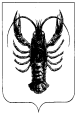 